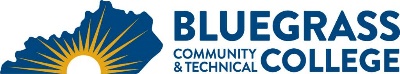 Program Coordinator: Mike Binzer	E-mail: mike.binzer@kctcs.edu		Phone: 859-246-6518Program Website: https://bluegrass.kctcs.edu/education-training/program-finder/industrial-maintenance.aspx Student Name:		Student ID: Students must meet college readiness benchmarks as identified by the Council on Postsecondary Education or remedy the identified skill deficiencies. Graduation Requirements:Advisor Name	__________________________________	Advisor Contact	________________________________First SemesterCredit HoursTermGradePrerequisitesNotesIMT 100 Welding for Maintenance3Coreq: IMT 101IMT 101 Welding for Maintenance Lab2Coreq: IMT 100IMT 110 Industrial Maintenance Electrical Principles3Coreq: IMT 111IMT 111 Industrial Maintenance Electrical Principle Lab2Coreq: IMT 100FPX 100 Fluid Power3Coreq: FPX 101See Note below.FPX 101 Fluid Power Lab2Coreq: FPX 100See Note below.Total Semester Credit Hours15Second SemesterCr. Hrs.TermGradePrerequisitesNotesBRX 120 Basic Blueprint Reading3CMM 114 Fundamentals of Machine Tools6See Note below.Total Semester Credit Hours9Total Certificate Credit Hours2425% or more of Total Certificate Credit Hours must be earned at BCTCGrade of C or higher in each course required for the certificateAdditional InformationStudents must complete MAT 065 or 075 or demonstrate an equivalent placement level before enrolling in an ELT class.IMT 100 and IMT 101 can be taken in the Second Semester if they are not available in the First Semester.CMM 114 can be taken in the First Semester if IMT 100 and IMT 110 are not available in the First Semester.